Your recent request for information is replicated below, together with our response.Please provide:1) The total number of Notice of Intended Prosecutions (“NIPs”) for speeding offences issued in the calendar year 2023, broken down by speed limit.  Please include all NIPs, regardless of how generated.2) Of the total number of NIPs above, how many were generated from fixed cameras, also broken down by speed limit.The table below details the number of Notices of Intended Prosecutions (NIPs) for speeding offences in 2023 broken down by speed limit for all camera types and for fixed speed cameras.Notes:Data taken from a live system with is subject to change and correct as of 14/05/2024NIPs issued are by date of issue rather than date of offenceFixed speed cameras excludes mobile, average speed and HADECS (Highway Agency Digital Enforcement Camera System)If you require any further assistance, please contact us quoting the reference above.You can request a review of this response within the next 40 working days by email or by letter (Information Management - FOI, Police Scotland, Clyde Gateway, 2 French Street, Dalmarnock, G40 4EH).  Requests must include the reason for your dissatisfaction.If you remain dissatisfied following our review response, you can appeal to the Office of the Scottish Information Commissioner (OSIC) within 6 months - online, by email or by letter (OSIC, Kinburn Castle, Doubledykes Road, St Andrews, KY16 9DS).Following an OSIC appeal, you can appeal to the Court of Session on a point of law only. This response will be added to our Disclosure Log in seven days' time.Every effort has been taken to ensure our response is as accessible as possible. If you require this response to be provided in an alternative format, please let us know.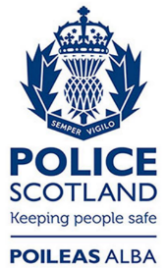 Freedom of Information ResponseOur reference:  FOI 24-1237Responded to:  30 May 2024Vehicle speed limit (mph)3040506070TotalNIPs issued (all camera types)171141243310440127261645569168NIPs issued (fixed speed cameras)112014459221502108915159